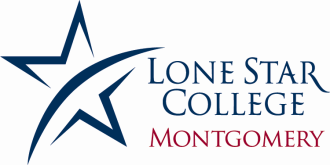 Equipment being requested:	   Popcorn Machine - $5.00 for each 2-hour block (includes supplies)				   Sound System - $10 per hour for Sound Technician (including set-up/breakdown).				   Portable Karaoke Machine & CDs – no charge, except in case of damage/loss				   Digital Camera – no charge; only available for check-out for 24 hours at a time				   Loco the Squirrel Costume – please complete costume request form.				   Gas Grill – $5.00 for each 2-hour block (to cover the cost of propane)Contact information for person checking out equipment:Description of event: TO BE COMPLETED BY OFFICE OF STUDENT ACTIVITIES:Supplies provided: Date & Time of Check-out: ______________________________	Initial: ____________Equipment due back on: __________________________________________________Date & Time of Equipment return: ________________________	Initial: ____________By signing below, I understand and agree that my department/organization will be held financially responsible for any misuse of, damage to, or loss of equipment.  I agree to return equipment to the Office of Student Life in the same condition in which it was checked out to me.  For equipment such as the popcorn machine, I understand that this includes the cleaning of the machine after its use by my department/organization, and acknowledge that we may be charged for cleaning if necessary.  Misuse of or carelessness with equipment may prohibit a group’s use in the future._____________________________________________________Signature							Date_____________________________________________________Joseph Maurer, Program Manager - Student Life			DateToday’s Date:Name:Dept/organization:Dept/organization:Dept/organization:Budget code to be charged for supplies:Budget code to be charged for supplies:Budget code to be charged for supplies:Budget code to be charged for supplies:Budget code to be charged for supplies:Campus phone:Campus phone:Cell phone:Cell phone:Date of event:Date of event:Time of event:Time of event:Time of event:       am pm       am pm       am pmuntil       am pm